「顔の見えないコミュニケーション」　プリント①年　　　組　　　番　　氏名　　　　　　　　　　　　　　　　◆ネット上のコミュニケーション相手に誤解されないように、メッセージを書き変えましょう。◆メッセージ①サトコ　最近遊びすぎじゃない？　→　　　　　　　　　　　　　　　　　　　　トオル　ヒロシ、マジ最悪。　　　→　　　　　　　　　　　　　　　　　　　　◆メールや掲示板などの書き込みについての決意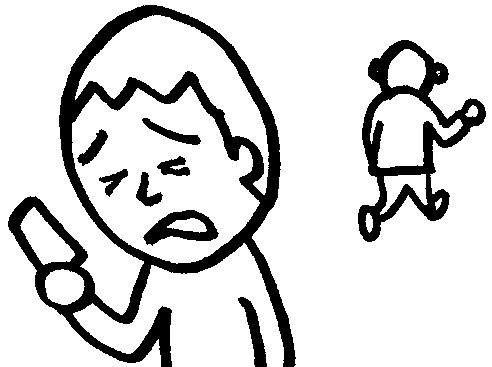 ◆今日の学習は、これからの生活でどのように役立てることができますか。